Shqipëria jeta ne antikeQyteti ilir i Bylisit, një qendër arkeologjike pranë fshatit Hekal te Mallakastres, bën pjese prej disa vitesh në listën e qendrave arkeologjike turistike me mbeshtetjen e Institutit te Monumenteve te Kultures dhe Institutit Arkeologjik. Sipas specialisteve, qyteti antik krahas vlerave kulturore qe mbart ne vetvete shtrihet ne nje peisazh te mrekullueshem natyror, i rralle per syrin e vizitorit apo turistitet. Bylisi 5-6 km larg qytetit te vogel te Ballshit, konsiderohet si nje nder qytetet antike me shtrirje me te madhe dhe me vazhdimesi te gjate jete deri ne periudhen e mesjetes. Fillesat e ketij qyteti i takojne fundit te shekullit te IV te p. e. s. Qyteti antik i cili plotesonte te gjitha kushtet optimale u be ne ate kohe vendbanimi i popullsise qe jetonte ne qytetin e hershem antik te Nikaia, pasi terreni i ketij te fundit i cili ndodhej vetem gjysem ore larg Bylisit, nuk kishte mundesi zgjerimi per shkak se ngrihej ne nje koder te pjerret. Burime te ndryshme historike tregojne se, vendbanimi i ri me siperfaqe te sheshte dhe shume me te madhe nga ajo e qytetit prej nga lindi, me mure rrethuese me gjatesi 2200-2300 metra, u shnderrua shume shpejt ne nje qender kryesore ekonomike dhe politike per fisin e bylyneve. Fuqine ekonomike dhe politike te ketij qyteti e tregon fakti se ne vitin 230- 146 p.e.s pret monedhen e vet pre bronzi te cilat u perdoren ne treven e bashkesise dhe jashte saj.Ne shekullin e III p.e.s u sistemua dhe u ndertua agoraja (qendra ) e qytetit prej 4 ha, ku ngrihej teatri me 9.000 vende, stadiumi, gjimnazi etj. Sipas burimeve historike, ne fund te shekullit te II te e.s qyteti e humb rendesine dhe jeton si nje qytet i zakonshem, madje kthehet ne gjendjen e nje fshati ku mendohet te kene ndikuar luftrat iliro- romake, ndersa ne shekullin V-VI, pas rrenimit te Apollonise u be qendra kryesore midis Shkumbinit dhe Vjoses. Me pas qyteti i Bylisit u rrenua gjate dyndjeve barbare dhe nuk u rimekemb me. Germimet e para arkeologjike ne kete qender e kane zanafillen e tyre ne vitin 1978. Zbulimet e mureve rrethuese flasin per nje gjendje te demtuar te tyre. Ne inventarin e ketij qyteti numerohen rrenojat e 5 bazilikave paleokristiane, 5 mozaike me motive te ndryshme gjeometrike, floreale, zoomorfe, te cilat i takojne shekullit te 5-6 e.s, monumente te larmishme antike, si mure rrethuese, teatri i rrenuar, tri shetitore, nje stere per ambiente publike e cila sherbente per grumbullimin e ujit etj. Edhe pse eshte nje qytet i cili huazon ne ndertimet e tij kulturat greke dhe romake ai eshte ne vetvete nje qytet tipik ilir, ku nderthuren te tria kulturat se bashku. Ne germimet arkeologjike te kryera ne vitin 1999 ne Pallatin e Peshkopalit, nje nder monumentet me te rendesishem te treves se Ballkanit dolen ne drite dhjete dhoma, te cilat kane sherbyer si magazina, punishte etj, ndersa vitin e kaluar u zbuluan pese dhoma te tjera.Në fakt nuk është se përbën ndonjë risi absolute, të paktën për njerëzit që pretendojnë të jenë specialistë të fushës së arkeologjisë. Porse për shumicën e njerëzve në mbarë botën, imazhi mbi botën antike greko-romake është ai i përcjellë nga statujat klasike dhe derdhjet, që për ne kanë ngjyrën e bardhë. Por, duke u nisur nga një eveniment artistik i kohëve të fundit, një ekspozitë me objekte antike e statuja të ngjyrosura nga ajo kohë, gazeta gjermane "Die Welt" thekson: Klasikët gjermanë duket se kishin rënë në një gabim të madh historik. Njëngjyrshmëria (pra e bardha klasike) dhe qetësia ëndërrimtare, që statujat e veprat më të mëdha të artit antik duket se na përcillnin, perënditë e tempujt e adhuruar, të cilëve iu kushtuan shumë vepra madhore nga shkrimtarët tanë më të mëdhenj (si J. W. Goethe për shembull), në të vërtetë nuk paskan qenë dhe aq të vërteta si imazhe, sa ç‘i kemi konceptuar deri më tani. Kështu, së fundmi na rezulton se si grekët ashtu dhe romakët, jo vetëm i kanë dashur, por edhe i paskan adhuruar ngjyrat.Zbulimi i ka rrënjët në shekullin e 19-tëQysh në shekullin e 19-të, arkitekti nga Hamburgu, Gottfried Semper (1803-1879), ia nisi punës për të studiuar e gërmuar në përbërjen e prejardhjen e materialeve e përbërësve të statujave antike. Atij si personazh, skicave, si dhe pikturave të tij, i është lënë një vend i veçantë në ekspozitën e lartpërmendur, e kuruar nga Muzeu i Arteve e Zejtarisë në Hamburg.Rikonstruksionet dhe derdhjet e reja të skulpturave antike të paraqitura aty japin në këtë mënyrë një përshtypje të vërtetë mbi atë se si mund të kenë ngjarë ato asokohe. Me shembuj konkretë janë ekspozuar metodat, me të cilat kanë operuar specialistët e sotëm të bojërave, siç janë për shembull të ashtuquajturat rreze UV. Rreth 70 eksponate dhe tre filma shoqërues janë ato çfarë mund të ofrohen, duke vizituar këtë ekspozitë.Spektër i gjerë kohorSpektri kohor i objekteve të paraqitura në stendat e eksponatet e saj shtrihet nga një idhull i Kykladenit i shekullit të tretë para Krishtit, deri në portretin e Perandorit Kaligula, i vitit 40 pas Krishtit. Ndër objektet më interesante mund të renditen edhe pllakat e thesarit të Sifnëve të Delfit (rreth 520 para Krishtit), figura nga tempulli i Afaias në ishullin Egina (rreth 490 deri në 80 para Krishtit), si dhe skena religjioze të të ashtuquajturit "Sarkofagu i Aleksandrit" nga nekropoli i Mbretit të Sidonit, rreth viteve 320-300 para Krishtit.Ekspozita tregon vetëm stadin aktual të kërkimeve. Rezultate dhe objekte të reja pritet të dalin më pas në dritë pas përpunimit, kanë bërë të ditur kuratorët e ekspozitës në fjalë.Imazhi i përmbysur i botës antikeGërmimet në tempullin e Afaias në Egina, një ishull para Athinës, nxorën në pah për herë të parë në vitin 1811 skulptura të ngjyrosura - dhe venitën apo tundën nga themelet imazhin klasik mbi botën antike greko-romake, i gjithi në ngjyrë të bardhë. Skulptori nga qyteti gjerman i Vyrcburgut dhe piktori Johann Martin von Wagner, agjenti artistik i Ludvigut I., e njohu asokohe rëndësinë e zbulimeve që kishte bërë dhe ia nisi të interesohej në mënyrë të veçantë qysh prej asaj kohe për ngjyrat e antikitetit.Nga fundi i shekullit të 19-të, gërmimet në Akropolin e Athinës sollën gjurmë të reja të objekteve e skulpturave të ngjyrosura antike. Për një farë kohe, interesi për zotat e perënditë antike plot ngjyra humbi - dhe vetëm metodat e reja mikroskopike e fotografike çuan në përftimin e imazheve më të sakta e realiste mbi atë se si mund të ketë ngjarë Greqia e Roma e lashtë.Egjipti i lashtë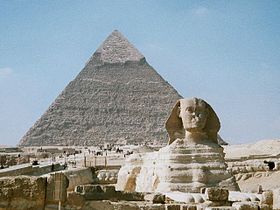 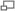 Sfinksi i Madh dhe Piramidat e Gizës janë dy nga simbolet më të njohura të qytetërimit të lashtë egjiptian.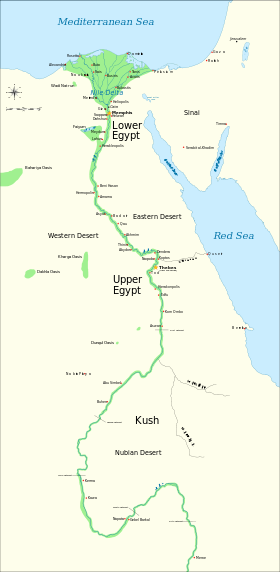 Hartë e Egjiptit të lashtë, që shfaq qytetet më të mëdha në periudhën Dinastike (rreth 3150 p.e.r deri në 30 p.e.r)Egjipti i lashtë ishte një qytetërim i lashtë në Afrikën Veriore lindore, i përqendruar në rrjedhat e lumit Nil, në atë që është sot shteti modern i Egjiptit.Qytetërimi egjiptian filloi të ngrihej rreth 3150 p.e.r (sipas kronologjisë konvencionale egjiptiane)[1] kur u krye bashkimi politik i Egjiptit të Sipërm e të Poshtëm nën faraonin e parë.[2] Historia e Egjiptit të lashtë ndodhi në një seri Mbretërish të qëndrueshme, të ndara nga periudha paqëndrueshmërie të njohura si Periudhat e Mesme. Mbretëria e Vjetër i përket Epokës së Hershme të Bronzit, Mbretëria e Mesme dhe Mbretëria e Re Epokës së Vonë të Bronzit. Egjipti arriti pikun e fuqisë së tij gjatë Mbretërisë së Re, në periudhën e Ramsesit, pas së cilës filloi të binte ngadalësisht. Egjipti u pushtua radhë pas radhe nga fuqi të huaja gjatë kësaj periudhe të vone. Pas vdekjes së Aleksandrit të Madh, një nga gjeneralët e tij, Ptoleme Soteri, shpalli veten si sundues të ri të Egjiptit. Kjo Dinasti Ptolemaike sundoi Egjiptin deri në vitin 30 p.e.r, kur u pushtua nga Perandoria Romake dhe u bë një provincë romake.[3]Suksesi i qytetërimit të lashtë egjiptian erdhi pjesërisht nga aftësia e tij për tu përshtatur me kushtet e Luginës së Nilit. Parashikimi i përmbytjeve dhe vaditja e vazhdueshme dhe e kontrolluar e luginës pjellore çoi në prodhimin në tepricë të të korrave, që çoi në zhvillimin kulturor e shoqëror. Me burimet rezervë, administrata nxiti shfrytëzimin e mineraleve që mund të nxirreshin nga lugina dhe zonat e shkretëtirës përreth, u zhvillua shkrimi egjiptian me hieroglife,u organizuan projekte bujqësore dhe ndërtimore, u zhvillua tregti me rajonet rrethuese dhe u krijua një force ushtarake për të mundur armiqtë e huaj dhe për të vendosur pushtetin dhe dominimin e Egjiptit. Për të motivuar dhe organizuar këto aktivitete ekzistonte një burokraci e shkruesve, liderëve fetarë dhe administruesve nën kontrollin e faraonit, i cili siguronte unitetin dhe bashkëpunimin e popullit egjiptian nën rregullat e besimit fetar egjiptian.[4][5]Disa nga arritjet e egjiptianëve të lashtë përfshijnë nxjerrjen e gurëve, ndërtimin e piramidave, tempujve dhe obeliskëve; u zhvillua matematika, mjekësia, vaditja dhe teknika të reja bujqësore për prodhimtari, anijet para, qeramika dhe teknologjia e qelqit, forma të reja të letërsisë dhe traktati i parë i paqes që njihet në histori.[6] Egjipti la një trashëgimi të qëndrueshme e të pavdekshme. Arti dhe arkitektura e tij u imituan kudo, dhe gjërat antike të tij u shpërndanë në tërë cepat e botës. Gërmadhat monumentale të tij kanë frymëzuar imagjinatën e udhëtarëve dhe shkrimtarëve për shekuj me radhë. Interesi dhe respekti i rikthyer këto dy shekuj të fundit për gërmadhat dhe gjërat antike çoi në krijimin e hetimit shkencor të qytetërimit egjiptian dhe në një vlerësim më të lartë për trashëgiminë e tij kulturore, si për Egjiptin ashtu edhe për botën.GjuhaZhvillimi historik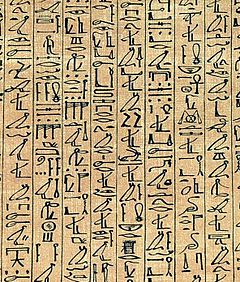 Një fragment i papirusit të Anit që shfaq hieroglifet.Gjuha egjiptiane ëhtë një gjuhë afro-aziatike veriore e lidhur nguhtë me gjuhët berbere dhe semitike.[107] Ka historinë e dytë më të gjatë nga të tërë gjuhët (pas asaj sumeriane), duke qënë e shkruar që nga 3200 p.e.r deri në mesjetë dhe duke vazhduar të jetë një gjuhë e folur edhe për më gjatë. Fazat e gjuhës së lashtë egjiptiane janë egjiptianishtja e vjetër, egjiptianishtja e mesme (klasike), egjiptianishtja e vonë, demotike dhe koptike.[108]Shkrimet egjiptiane nuk shfaqin ndonjë dallim dialektor përpara koptikes, por ka qenë me shumë mundësi e folur në dialekte rajonale në Memfis dhe më vonë në Tebë.[109]Egjiptianishtja e lashtë ishtë një gjuhë sintetike, por u bë më analitike më vonë. [110] Hieroglifet egjiptiane dhe skriptet demotike u zëvendësuan nga alfabeti më fonetik koptik. Gjuha koptike akoma përdoret në liturgjinë e Kishës Ortodokse të Egjiptit dhe gjurmë të saj kanë mbetur në arabishten egjiptiane.[111]Tregtia e jashtmeEgjiptianët e lashtë kryenin tregti me fqinjët e jashtëm për të siguruar mallra të ralla, ekzotike që nuk gjendeshin në Egjipt. Në Periudhën paradinastike, ata vendosën marrëdhënie tregtare me Nubinë për të siguruar ar dhe temjan. Ata vendosën marrëdhënie tregtare edhe me Palestinën, so provë kanat e mbushura me vaj të stilit palestinez të gjetura në varret e faraonëve të Dinastisë së Parë.[101] Një koloni egjiptiane e vendosur në Kananin jugor i takon pak përpara Dinastisë së Parë.[102] Narmeri bëri që qeramika egjiptiane të prodhohej në Kanan dhe të eksportohej mbrapa në Egjipt.[103]Deri nga Dinastia e Dytë, tregtia e egjiptianëve të lashtë me Biblosin sillte një sasi jetësore të lëndëve drusore të një cilësie që nuk mund të gjendej në Egjipt. Nga Dinastia e Pestë, Punti furnizonte Egjiptin me ar, rrëshira aromatike, abanoz, fildish dhe kafshë të egra si majmunë dhe babunë.[104] Egjipti mbështetej te Anadolli për sasi të rëndësishme të kallajit si dhe për furnizim suplementar me bakër, pasi të dy metalet ishin të nevojshme për prodhimin e bronzit. Egjiptianët e lashtë çmonin lapisin, që importohej nga Afganistani i largët. Tregtia mesdhetare e Egjiptit përfshinte Greqinë dhe Kretën, të cilat sillnin, ndërmjet mallrave të tjerë, vajin e ullirit.[105] Si shkëmbim për këto importe luksoze dhe materiale të papunuara, Egjipti eksportonte kryesisht drithëra, ar, copëra liri dhe papirus, shtuar këtyre edhe mallra të përfunduar si objekte prej qelqi dhe guri.[106]Burimet natyroreEgjipti është i pasur në gur ndërtues e dekorativ, bakër dhe xeherorë, ar dhe gurë gjysmë të çmueshëm. Këto burime natyrore u lejuan egjiptianëve të lashtë të ndërtonin monumente, të skulptonin statuja, të krijonin vegla dhe bizhuteri.[97] Balsamuesit përdornin kripëra nga uadi El Natruni për mumifikim, vend nga ku merrnin gjitthashtu gipsin për të bërë allçinë.[98] Formacione guri që përmbanin xeherorë u gjetën në uade të largëta, jomiqësore në shkretëtirën lindore dhe Sinai, që kërkonte ekspedita të mëdha, të kontrolluara nga shteti për të marrë burimet natyrore të gjendura atje. Kishte miniera ari të shumta në Nubi dhe një nga hartat e para të njohura është e një miniere ari në këtë rajon. Uadi Hammamat ishte një burim i shquar për granitin dhe arin. Stralli ishte minerali i parë që u mblodh dhe u përdor për të bërë vegla dhe sëpatat prej stralli janë një nga provat e para të banimit në luginën e Nilit. Copëzat e mineralit zhvoshkeshin me kujdes për të bërë shpata dhe maja shigjetash të një fortësie dhe durueshmërie të mesme edhe pasi bakri u adoptua për këtë qëllim.[99] Egjiptianët e lashtë ishin nga të parët që përdorën minerale si squfuri si substanca kozmetike.Bujqësia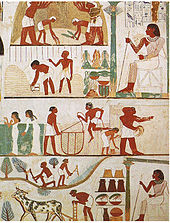 Një basoreliev varri paraqet punëtorë që plugojnë fushat, korrin prodhimet bujqësore dhe shijnë grurin nën udhëzimin e një mbikqyrësi.Një përzierje e tipareve të favorshme gjeografike ndihmoi në suksesin e kulturës së lashtë egjiptiane, ku më i rëndësishmi tipar ishte toka pjellore që vinte si pasojë e përmbytjeve të lumit Nil. Egjiptianët e lashtë qenë pra të aftë të prodhonin një tepri ushqimi, duke lejuar popullsinë t’i kushtonte më shumë kohë dhe burime ngritjes së kulturës, teknologjisë dhe artit. Administrimi i tokës ishte jetësor në Egjiptin e lashtë sepse taksat caktoheshin në varësi të sasisë së tokës që një person zotëronte.[88]Bujqësia në Egjipt ishte e varur nga cikli i lumit Nil. Egjiptianët njihnin tre stinë: Akhet (stina e përmbytjeve), Peret (stina e mbjelljes), dhe Shemu (stina e korrjes). Stina e përmbytjeve zgjaste nga qershori në shtator, duke depozituar në brigjet e lumit një shtresë balte të pasur me minerale ideale për rritjen e të korrave. Pasi përmbytjet ishin pakësuar, stina e rritjes zgjaste nga tetori në shkurt. Bujqit plugonin dhe mbllnin farëra në fusha, të cilat vaditeshin me kanale. Egjipti kishte pak reshje shiu, kështu që bujqit mbështeteshin në ujin e Nilit për të vaditur të korrat.[89] Nga Marsi në Maj, bujqit përdornin drapërinjtë për të korrur prodhimet e tyre bujqësore, të cilat më vonë i shinin me një rrahës drithi për të ndarë kashtën nga drithi. Shoshitja hiqte mbeturinat nga drithi dhe pastaj ai bluhej në miell, i cili përdorej për të bërë birrë ose ruhej për përdorim të mëvonshëm.[90]Egjiptianët e lashtë kultivonin grurin foragjer dhe elbin dhe disa drithëra të tjera, të cilat përdoreshin të gjitha për të bërë dy ushqimet kryesore, bukën dhe birrën.[91] Bimët e lirit, që çrrënjoseshin përpara se të lulëzonin, rriteshin për fibrat e kërcellit të tyre. Këto fibra ndaheshin sipas gjatësisë dhe përdoreshin si fill për tjerrje, me të cilat pastaj endeshin veshjet prej liri. Papirusi, që rritej në brigjet e Nilit, përdorej për të bërë letër. Frutat dhe perimet rriteshin në kopshte, pranë vendbanimeve dhe në toka më të larta, dhe ujiteshin me dorë. Te perimet dhe frutat përfshiheshin preshi, qepa, bostani, kungulli, bishtaja, marulja dhe prodhime të tjera bujqësore, plus rrushi që duhej për të bërë verën.Sistemi ligjorZyrtarisht, në krye të sistemit ligjor ishte faraoni, i cili kishte përgjegjësi të miratonte ligje, të sillte drejtësinë dhe të ruante të ligjin dhe rendin, një koncept që egjiptianët e lashtë e quanin Ma'at.[75] Ndonëse asnjë kod ligjor nuk ka mbijetuar nga Egjipti i lashtë, dokumentet e gjykatave tregojnë se ligji egjiptian bazohej në arsyen e shëndoshë që dallonte të drejtën nga e gabuara dhe theksonte zgjidhjen e konfliktit duke arritur një marrëveshje sesa përmbahej rreptësisht në një set të ndërlikuar statutesh.[84] Këshilli vendor i pleqve, i njohur si Kenbet në Mbretërinë e Re, kishte përgjegjësi zgjidhjen e çështjeve të vogla.[75] Çështje më seriozë si vrasjet, transaksionet e mëdha të pronave dhe grabitjet e varreve shkonin te Kenbeti i Madh, në krye të së cilit qëndronte veziri. Paditësit dhe të pandehurit priteshin të përfaqësonin veten dhe ishin të detyruar të betoheshin se do të thoshin të vërtetën. Në disa raste, shteti merrte edhe rolin e prokurorit, edhe atë të gjykatësit dhe mund ta torturonte të akuzuarin duke e rrahur për të marrë një rrëfim dhe emra të bashkë-fajtorëve. Si kur akuzat ishin të vogla ose serioze, shkruesit e gjykatës dokumentonin ankesën, dëshminë dhe verdiktin e çështjes për tu marrë si referencë në të ardhmen.[86]Dënimet për krimet e vogla përfshinin gjobitje, rrahje, sakatim të fytyrës ose dëbim, në varësi të ashpërsisë së shkeljes. Krimet serioze si vrasja dhe grabitja e varreve dënoheshin me ekzekutim, i cili ishte prerje koke, mbytje ose shpimi i kriminelit në një hu. Dënimet mund të zgjateshin edhe te familja e kriminelit.[75]Duke filluar nga Mbretëria e Re, orakujt luanin një rol të madh në sistemin ligjor, duke zbatuar drejtësinë në çështje kriminale dhe civile. Procedura ishte t'i pyetej zotit një pyetje "po" ose "jo" nëse çështja ishte e drejtë ose e gabuar. Zoti, i mbajtur nga disa priftërinj, jepte gjykimin e tij duke zgjedhur një nga përgjigjet e shkruara në një letër papirusi ose duke lëvizur para apo mbrapa.Statusi shoqërorShoqëria egjiptiane ishte shumë e shtresëzuar dhe statusi shoqëror shfaqej haptazi. Bujqit përbënin shumicën e popullsisë, por prodhimi bujqësor ishte në pronësi të drejtpërdrejtë nga shteti, tempujt ose familjet fisnike që e kishin nën zotërim tokën.[80] Gjithashtu, bujqit ishin të detyruar të paguanin një taksë pune e të punonin në projekte ndërtimi dhe vaditjeje në angari.[81] Artistët dhe artizanët ishin të një statusi më të lartë se bujqit, por edhe ata ishin nën kontrollin e shtetit, duke punuar në studio të lidhura me tempujt dhe të paguar në mënyrë të drejtpërdrejtë nga thesari i shtetit. Shkruesit dhe zyrtarët formonin klasën e sipërme në Egjiptin e lashtë, të ashtëquajturit "klasa e fustanellës së bardhë" në lidhje me veshjen e tyre të bardhë prej liri, që i dallonte nga klasat e tjera.[82]Klasa e sipërme e shfaqte statusin e saj shoqëror dukshëm në art dhe letërsi. Mbrapa fisnikërisë vinin priftërinjtë, mjekët dhe inxhinierët të specializuar në fushën e tyre. Skllavëria ishte e njohur për Egjiptin e lashtë, por shkalla dhe përhapja e kësaj praktike mbetet e paqartë.[83]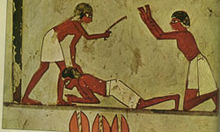 Rrahja e skllevërve në Egjiptin e lashtë.Egjiptianët e lashtë i shihnin burrat dhe gratë, nga të gjitha klasat shoqërore përjashtuar skllevërit, si të barabartë me ligjin, madje edhe fshatari më i ulët kishte të drejtën e peticionit ndaj vezirit dhe gjykatës së tij për korrigjim të vendimit.[84] Si burrat, si gratë kishin të drejtë të kishin prona e t'i shisnin ato, kishin të drejtë të martoheshin e divorcoheshin, të merrnin trashëgimi dhe të ndiqnin një çështje ligjore në gjyq. Çiftet e martuara mund të zotëronin prona sëbashku dhe të mbronin veten nga divorci nëpërmjet kontratave martesore, të cilat përcaktonin detyrimet financiare të burrit ndaj gruas dhe fëmijëve të tij nëse martesës do t'i vinte fundi. Krahasuar me qytetërimet e tjera në Greqinë e lashtë, Romë dhe të tjera vende më moderne në botë, gratë e Egjiptit të lashtë kishin më shumë mundësi për të arritur diçka dhe më shumë zgjedhje personale. Gra si Hatshepsut dhe Kleopatra u bënë edhe faraone, kurse të tjera ushtruan pushtet si Gratë Hyjnore të Amunit. Megjithë këto liri, gratë e Egjiptit të lashtë nuk merrnin shpesh role zyrtare në administratë, duke shërbyer vetëm në role dytësore në tempuj dhe nuk ishin aq të arsimuara sa burrat.